PLANEJAMENTO DO TRABALHO PEDAGÓGICO ESCOLA MUNICIPAL “FARID SALOMÃO”PROFESSORA: GEÓRGIA MARTINS  / “1º ANO B”PERÍODO: De 30/11/2020 a 04/12//2020Atividade Domiciliar Sob Decreto Estadual 64.862/20 e Decreto Municipal 1.852, 16/03/2020CORREÇÃO DAS ATIVIDADES DE 30/11/2020 a 04/12//2020LIVRO EMAI E LER E ESCREVER (CAPA LARANJA VOLUME 1) MATEMÁTICA.ATIVIDADE 12.3 PÁGINA 63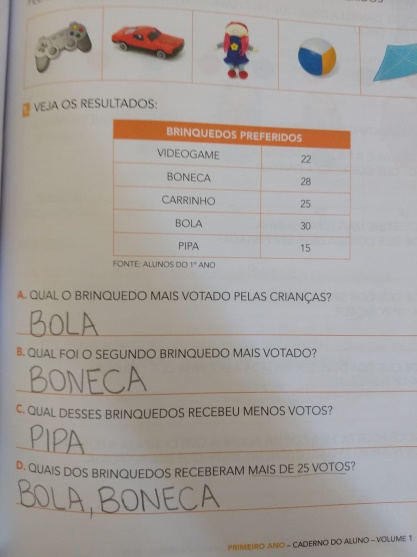 LIVRO EMAI LER E ESCREVER (CAPA LARANJA VOLUME 2)- PORTUGUÊSLER E ESCREVER- COLETÂNIA DE ATIVIDADESUNIDADE 3- PÁGINA 139- LISTA DE TIME DE FUTEBOL- RESPOSTA PESSOAL.LIVRO EMAI E LER E ESCREVER (CAPA LARANJA VOLUME 1) MATEMÁTICA.ATIVIDADE12.2 PÁGINA 64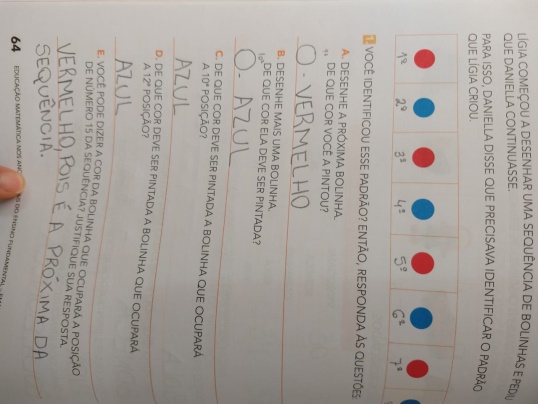 CADERNO DE CASAFAÇA A LIÇÃO QUE ESTÁ NO ANEXO E APÓS COLE EM SEU CADERNO LISTA DE ANIMAIS.MAIS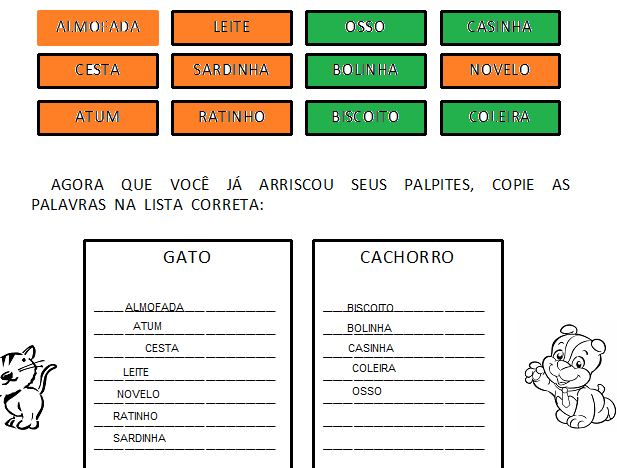 CRUZADINHA  2PROCURE  O  NOME  DAS  FIGURAS  NO  QUADRO  DE  PALAVRAS  E  ESCREVA-OS  NA   CRUZADINHA  NOS  LUGARES  ADEQUADOS: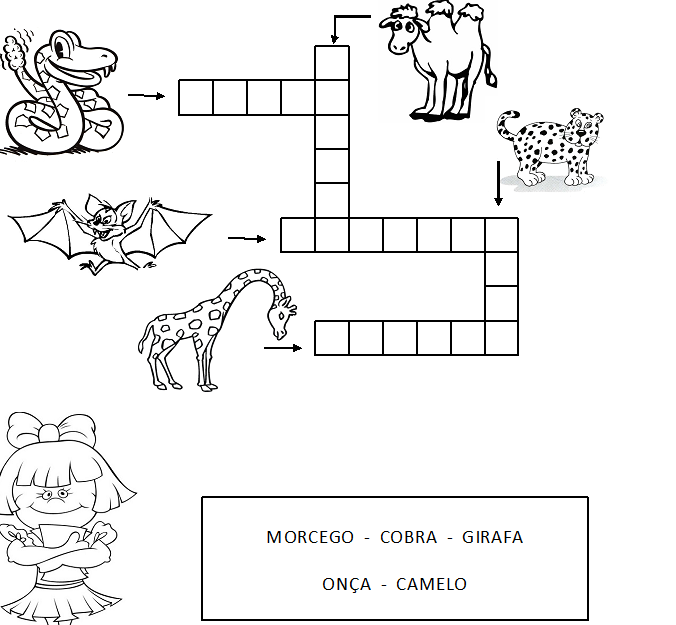 CRUZADINHA  2PROCURE  O  NOME  DAS  FIGURAS  NO  QUADRO  DE  PALAVRAS  E  ESCREVA-OS  NA   CRUZADINHA  NOS  LUGARES  ADEQUADOSPLANEJAMENTO DO TRABALHO PEDAGÓGICO ESCOLA MUNICIPAL “FARID SALOMÃO”PROFESSORA: GEÓRGIA MARTINS / “1º ANO B”PERÍODO: De 07/12/2020 a 10/12//2020ILUSTRAÇÃO  DA  PARLENDAAtividade Domiciliar Sob Decreto Estadual 64.862/20 e Decreto Municipal 1.852, 16/03/2020CORREÇÃO DAS ATIVIDADES DE 30/11/2020 a 04/12//2020LIVRO EMAI E LER E ESCREVER (CAPA LARANJA VOLUME 1) MATEMÁTICA.ATIVIDADE 13.1- PÁGINA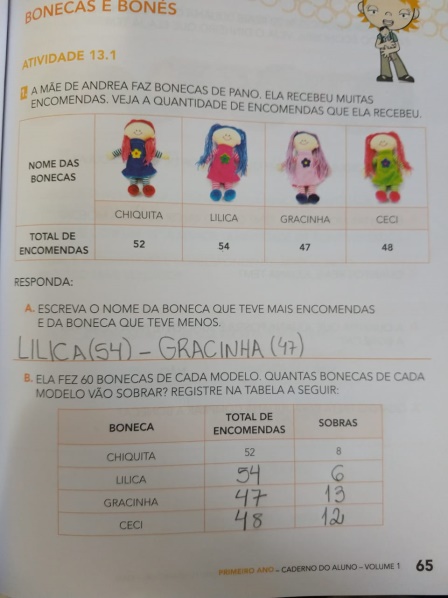 60-52= 8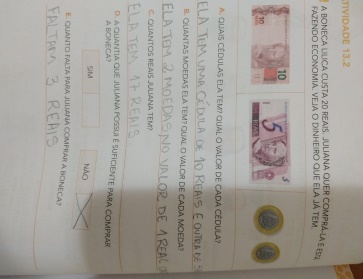 60-54= 660-47= 1360-48= 12CRUZADINHA2- COLAR NO CADERNO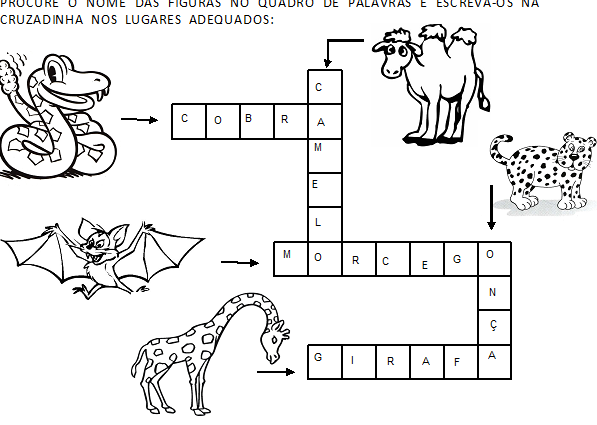 LIVRO EMAI E LER E ESCREVERATIVIDADE13.2 PÁGINA 66A) ELA TEM DUAS CÉDULAS. UMA NO VALOR DE 10 REAIS E A OUTRA NO VALOR DE 5 REAIS.B) ELA TEM DUAS MOEDAS. NO VALOR DE 1 REAL CADA.C) JULIANA TEM 17 REAIS.D) FALTAM 3 REAIS PARA JULIANA COMPRAR A BONECA.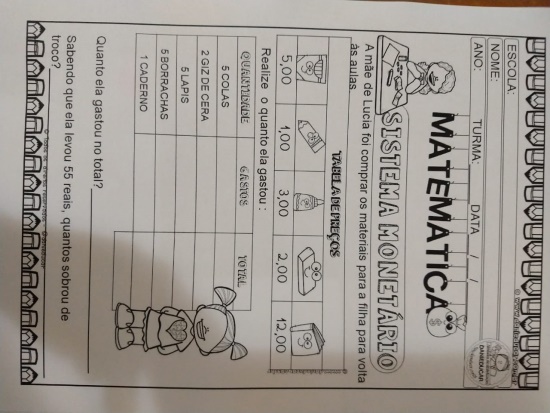 PLANEJAMENTO DO TRABALHO PEDAGÓGICO ESCOLA MUNICIPAL “FARID SALOMÃO”PROFESSORA: GEÓRGIA MARTINS / “1º ANO B”PERÍODO: De 14/12/2020 a 18/12//2020Atividade Domiciliar Sob Decreto Estadual 64.862/20 e Decreto Municipal 1.852, 16/03/2020CORREÇÃO DAS ATIVIDADES DE07/12/2020 A 11/12/2020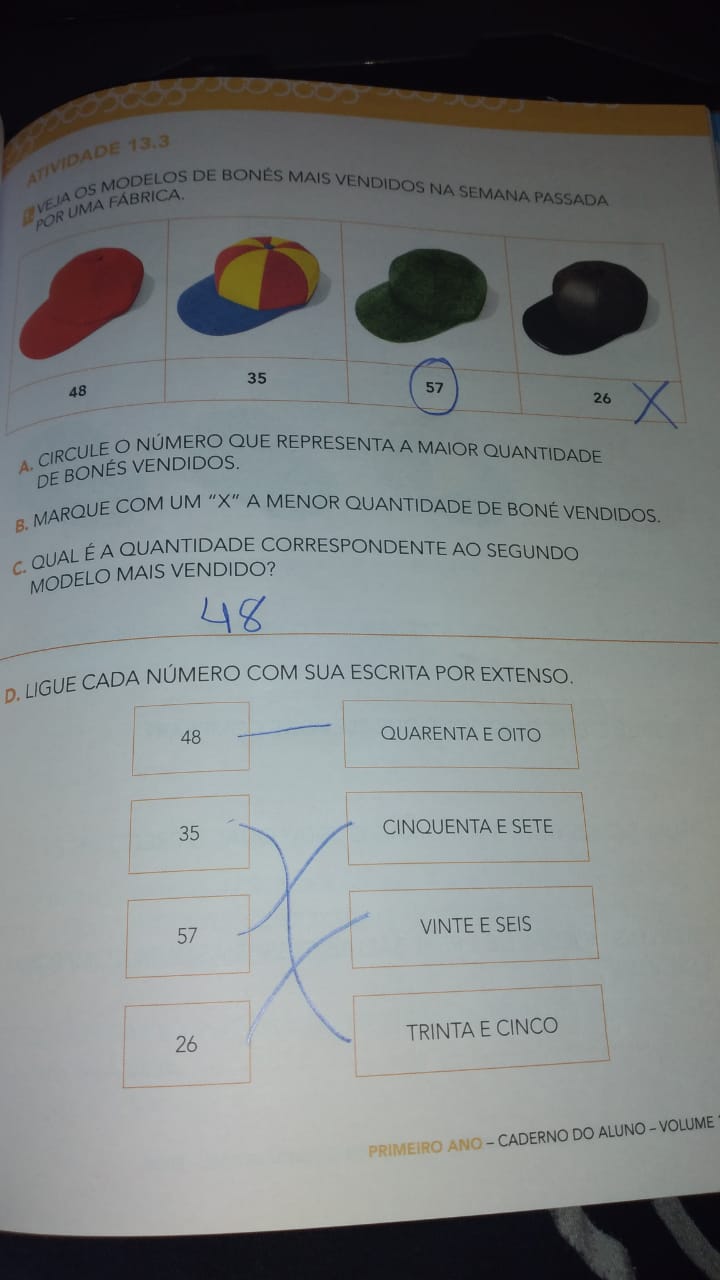 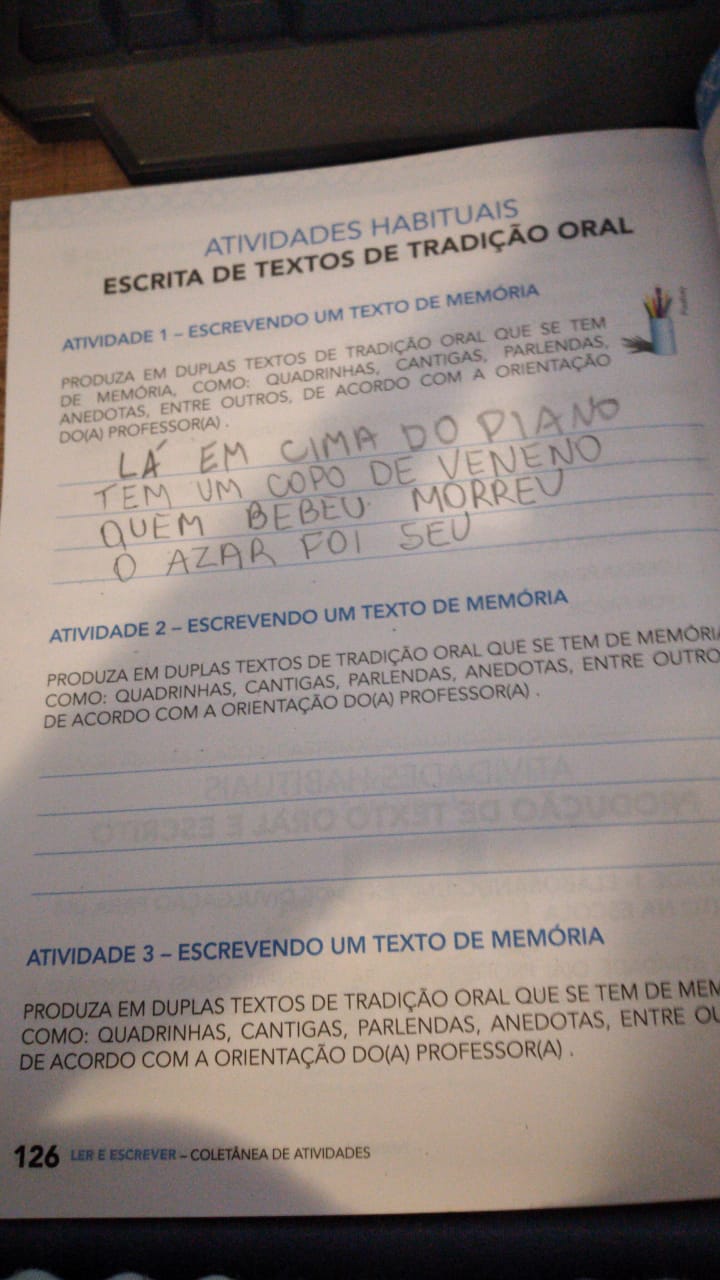 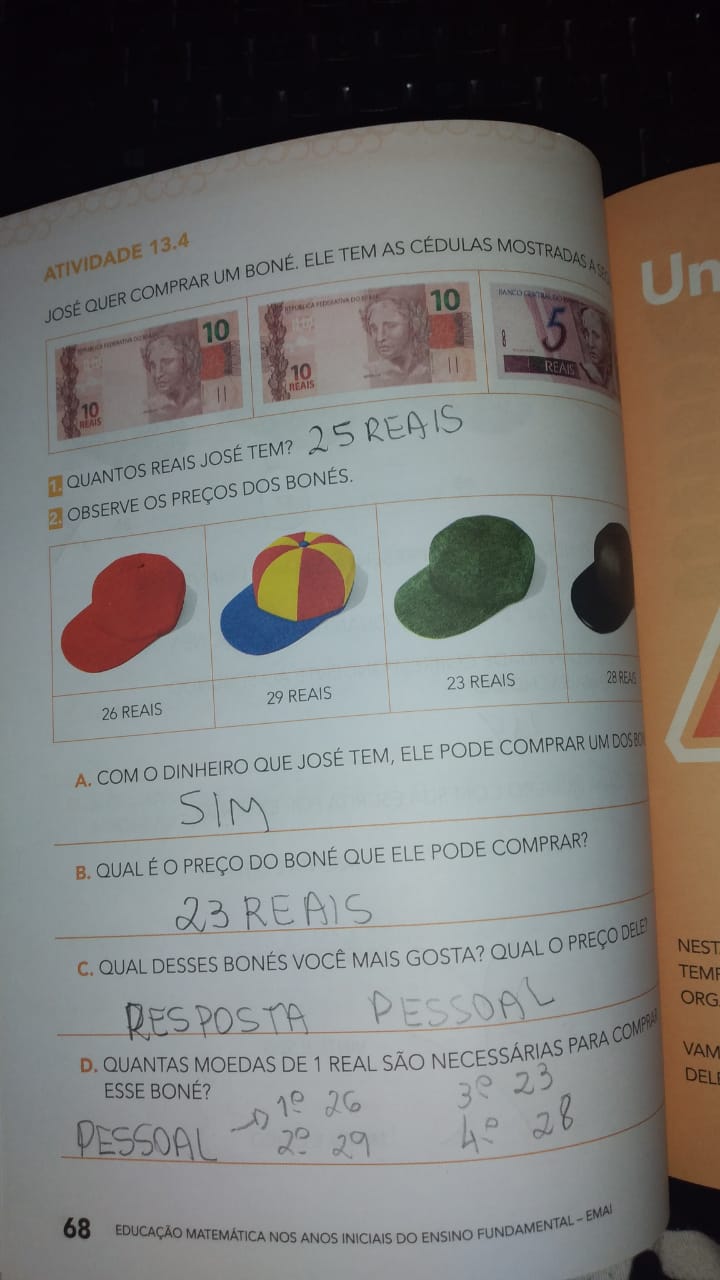 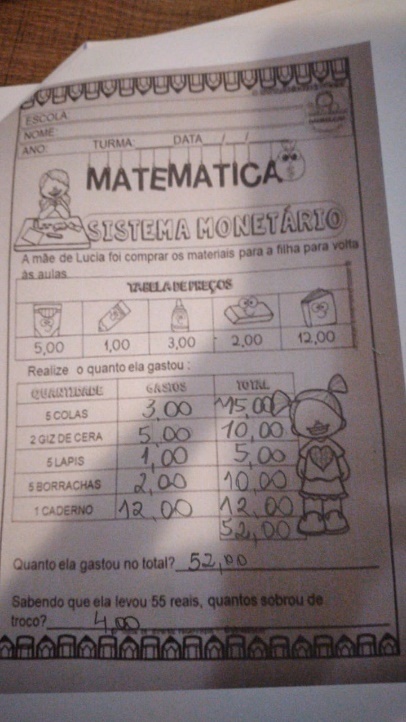 PLANEJAMENTO DO TRABALHO PEDAGÓGICO ESCOLA MUNICIPAL “FARID SALOMÃO”PROFESSORA: GEÓRGIA MARTINS / “1º ANO B”PERÍODO: De 21/12/2020 a 23/12//2020	Atividade Domiciliar Sob Decreto Estadual 64.862/20 e Decreto Municipal 1.852, 16/03/2020SEGUNDA-FEIRA(30/11)TERÇA-FEIRA(01/12)QUARTA-FEIRA(02/12)QUINTA-FEIRA(03/12)SEXTA-FEIRA(04/12)LIVRO EMAI E LER E ESCREVER (CAPA LARANJA VOLUME 1) MATEMÁTICA.SEQUÊNCIA 13- BONECAS E BONÉSATIVIDADE 13.1- PÁGINA 65RESOLVER E ELABORAR SITUAÇÕES-PROBLEMA DE ADIÇÃO E SUBTRAÇÃO, COM SIGNIFICADOS DE JUNTAR, ACRESCENTAR, SEPARAR E RETIRAR, COM O SUPORTE DE IMAGENS E/OU MATERIAL MANIPULÁVEL, UTILIZANDO ESTRATÉGIAS E FORMAS DE REGISTRO PESSOAIS.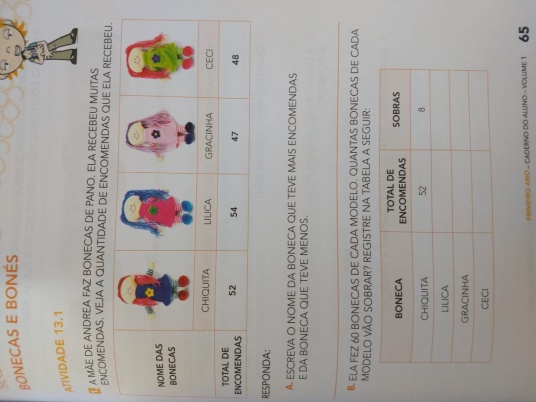 LIVRO EMAI LER E ESCREVER (CAPA LARANJA VOLUME 2)- PORTUGUÊSLER E ESCREVER- COLETÂNIA DE ATIVIDADES- PÁGINA 122VOCÊ IRÁ FAZER ESTA ATIVIDADE NA FOLHINHA E APÓS IRÁ COLAR NO CADERNO.ATIVIDADES HABITUAISSISTEMA DE ESCRITACRUZADINHASCRUZADINHA  2PROCUREO  NOME  DAS  FIGURAS  NO  QUADRO  DE  PALAVRAS  E  ESCREVA-OS  NA   CRUZADINHA  NOS  LUGARES  ADEQUADOS:LIVRO EMAI E LER E ESCREVER (CAPA LARANJA VOLUME 1) MATEMÁTICA.ATIVIDADE13.2PÁGINA 66A ATIVIDADE APRESENTA ALGUMAS CÉDULAS E MOEDAS DO SISTEMA MONETÁRIO NACIONAL PARA QUE AS CRIANÇAS AS RECONHEÇAM, RELACIONEM VALORES DE CÉDULAS E MOEDAS DO SISTEMA MONETÁRIO BRASILEIRO E RESOLVAM SITUAÇÕES SIMPLES DO COTIDIANO.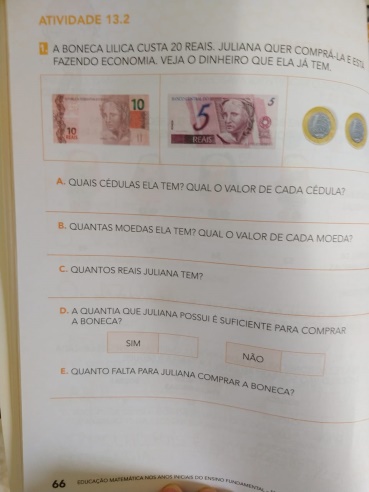 1.Ouça a história:Valores do cotidiano das crianças Segue vídeo junto com a rotinaApós ouvir a história faça um desenho e escreva o que você mais gostou da história.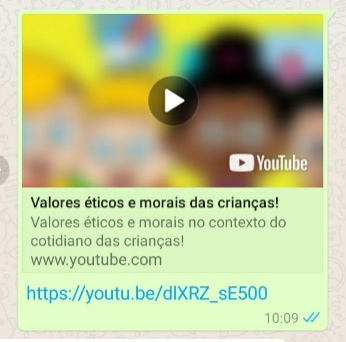 Enviar Fotos de Atividades e Realizar as correções.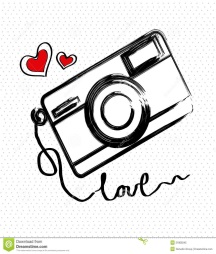 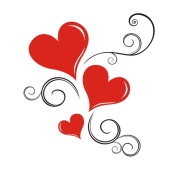 SEGUNDA-FEIRA(07/12)TERÇA-FEIRA(08/12)QUARTA-FEIRA(09/12)QUINTA-FEIRA(10/12)SEXTA-FEIRA(11/12)LIVRO EMAI E LER E ESCREVER (CAPA LARANJA VOLUME 1) MATEMÁTICA.SEQUÊNCIA 13- BONECAS E BONÉSATIVIDADE 13.3 PÁGINA 67A ATIVIDADE TEM COMO PROPOSTA A RESOLUÇÃO DE SITUAÇÃO-PROBLEMA ENVOLVENDO DIFERENTES SIGNIFICADOS DO CAMPO ADITIVO.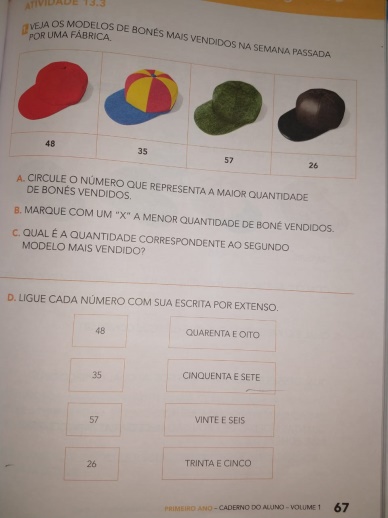 LIVRO EMAI LER E ESCREVER (CAPA LARANJA VOLUME 2)- PORTUGUÊSLER E ESCREVER- COLETÂNIA DE ATIVIDADES- PÁGINA 126ATIVIDADES HABITUAISESCRITA DE TEXTOS DE TRADIÇÃO ORALTENTE LER JUNTO COM UM ADULTO E DEPOIS ILUSTRE A PARLENDA:OUÇA A PARLENDA https://youtu.be/zaev2RByE4MLIVRO EMAI E LER E ESCREVER (CAPA LARANJA VOLUME 1) MATEMÁTICA.ATIVIDADE13.4 PÁGINA 68A ATIVIDADE APRESENTA ALGUMAS CÉDULAS DO SISTEMA MONETÁRIO NACIONAL PARA QUE AS CRIANÇAS RECONHEÇAM E RELACIONEM OS VALORES DAS CÉDULAS E MOEDAS DO SISTEMA MONETÁRIO BRASILEIRO PARA RESOLVER SITUAÇÕES SIMPLES DO COTIDIANO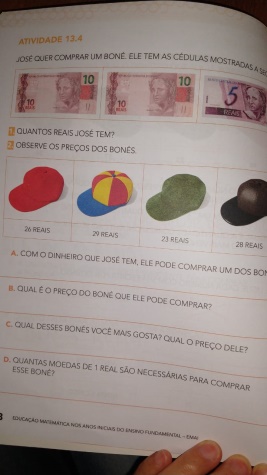 1.CADERNO DE CASA1-FAÇA A LIÇÃO QUE ESTÁ NO ANEXO E APÓS COLE EM SEU CADERNO.Enviar Fotos de Atividades e Realizar as correções.1.LÁ EM CIMA DO PIANO2.TEM UM COPO DE VENENO3.QUEM BEBEU MORREU4.O AZAR FOI SEU!SEGUNDA-FEIRA(14/12)TERÇA-FEIRA(15/12)QUARTA-FEIRA(16/12)QUINTA-FEIRA(17/12)SEXTA-FEIRA(18/12)OUVIR AS PARLENDFAS TODOS OS DIAShttps://youtu.be/oPkA2HNVJtwIREMOS USAR A MUSICA “SITIO DO SR LOBATONO ANEXO TEM A SUA ATIVIDADE, VC IRÁ FAZER DE ACORDO COM O QUE ESTÁ SENDO PEDIDO NA FOLHA.OUVIR AS PARLENDFAS TODOS OS DIAShttps://youtu.be/oPkA2HNVJtwIREMOS USAR A MUSICA            10 INDIOZINHOSNO ANEXO TEM A SUA ATIVIDADE, VC IRÁ FAZER DE ACORDO COM O QUE ESTÁ SENDO PEDIDO NA FOLHA.OUVIR AS PARLENDFAS TODOS OS DIAShttps://youtu.be/oPkA2HNVJtwIREMOS USAR A MUSICA          SAMBA LELÊNO ANEXO TEM A SUA ATIVIDADE, VC IRÁ FAZER DE ACORDO COM O QUE ESTÁ SENDO PEDIDO NA FOLHA.OUVIR AS PARLENDFAS TODOS OS DIAShttps://youtu.be/oPkA2HNVJtwIREMOS USAR A MUSICAO CRAVO BRIGOU COM A ROSANO ANEXO TEM A SUA ATIVIDADE, VC IRÁ FAZER DE ACORDO COM O QUE ESTÁ SENDO PEDIDO NA FOLHA.Enviar Fotos de Atividades e Realizar as correções.SEGUNDA-FEIRA(21/12)TERÇA-FEIRA(22/12)QUARTA-FEIRA(23/12)QUINTA-FEIRA(24/12)SEXTA-FEIRA(25/12)SUGESTÃO  DE FILME PARA ASSISTIR COM A FAMÍLIA...EXPRESSO POLAR 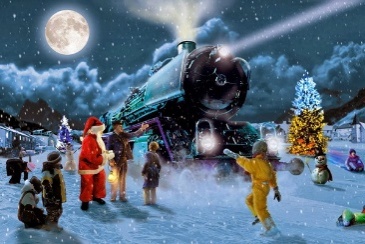 https://youtu.be/ArLweVp76vISUGESTÃO  DE FILME PARA ASSISTIR COM A FAMÍLIA...A ORIGEM DOS GUARDIÕES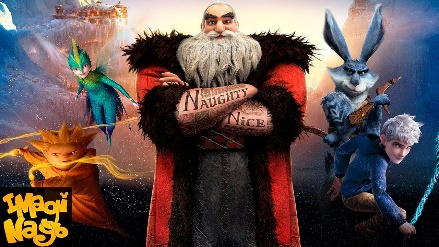 https://youtu.be/4Rg-33NNuKoSUGESTÃO DE FILME PARA ASSISTIR COM A FAMÍLIA...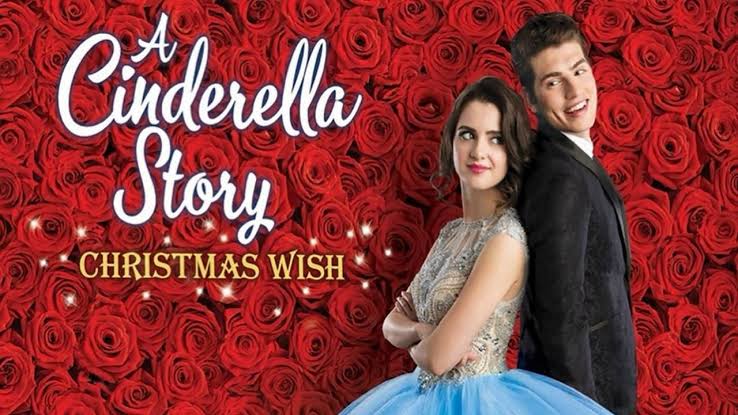 https://youtu.be/Y5oNr_r2Eiw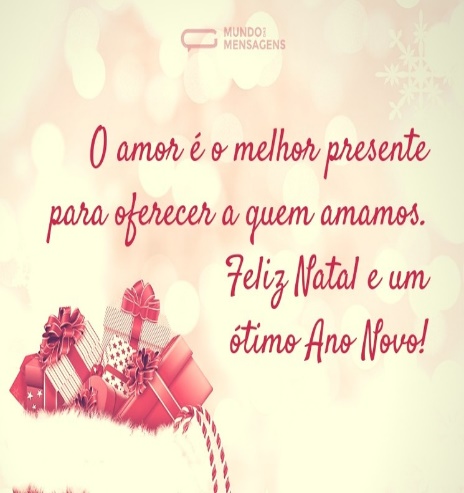 QUE DEUS POSSA NOS ILUMINAR E ABENÇOARNESTE NOVO ANO QUE VEM AI, QUE TENHAMOS SAÚDE, PAZ E AMOR....FELIZ NATAL E UM PRÓSPERO ANO NOVO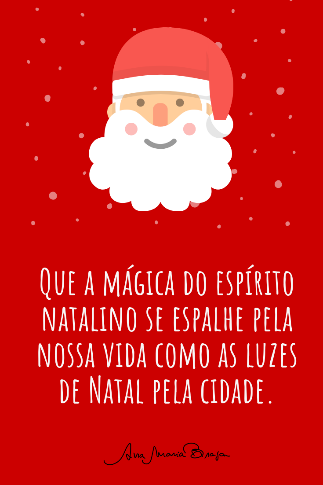 